OWLS Maths Homework You must complete at least TWO of these tasks.A                         	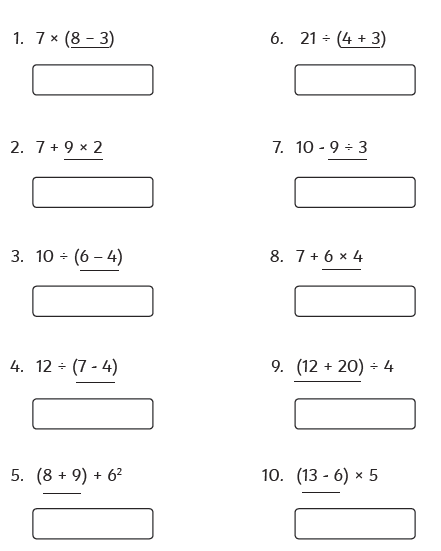 B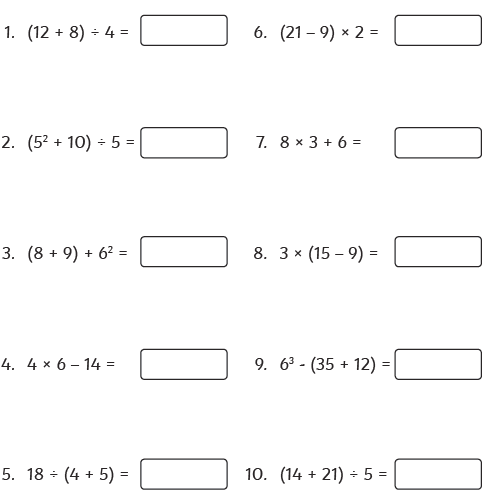 C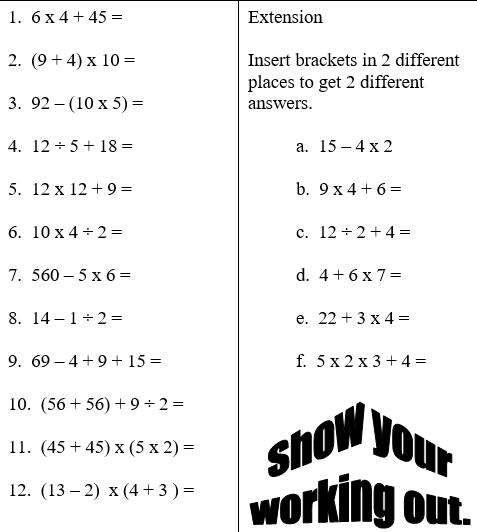 Challenge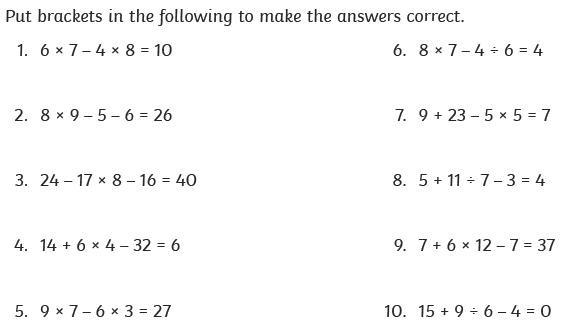 